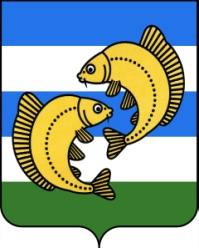 Курганская область                                                                     Частоозерский район                                                          Частоозерская районная ДумаРЕШЕНИЕот    21 февраля  2019 года                                                                                                                                        №    217                                                                                                                                           с.    Частоозерье Об   итогах информирования   населения района  депутатами Частоозерской районной Думы за 2018  год            В соответствии с пунктом  3  статьи 25 «Условия осуществления депутатом своих полномочий и формы депутатской деятельности»  Устава муниципального образования Частоозерского района  в течение 2018 года депутатами районной Думы проводились  встречи с избирателями района, в ходе которых поступило  всего 4 письменных и 17 устных обращений граждан.  Отмечается, что активность избирателей в 2018 году снизилась по сравнению с предыдущим годом.            В адрес руководства района и сельских администраций высказаны замечания избирателей по оказанию помощи  в   благоустройстве улиц поселений, об устранении проблем со своевременной  заготовкой дров, о выделении денежных средств на установку дорожных знаков, об отсутствии устойчивой телефонной и сотовой связи и качественной медицинской помощи, об увеличении бюджетных назначений сельсоветам на 2019 год. Частоозерская районная Дума РЕШИЛА:Итоги  информирования избирателей района  принять к сведению. Депутатам районной Думы высказанные замечания поставить на контроль.Настоящее решение направить в Администрацию Частоозерского района и сельские администрации.Решение вступает в силу после подписания.Председатель Частоозерской районной Думы                                   В.А.Исаков